ΕΛΛΗΝΙΚΗ ΔΗΜΟΚΡΑΤΙΑ 					Ν. Ψυχικό, 05-02-2016ΑΠΟΚΕΝΤΡΩΜΕΝΗ ΔΙΟΙΚΗΣΗ ΑΤΤΙΚΗΣ 			Αριθμ. πρωτ.: 251ΓΕΝΙΚΗ Δ/ΝΣΗ ΔΑΣΩΝ & ΑΓΡΟΤΙΚΩΝ ΥΠΟΘΕΣΕΩΝΔ/ΝΣΗ  ΣΥΝΤΟΝΙΣΜΟΥ & ΕΠΙΘΕΩΡΗΣΗΣ ΔΑΣΩΝΤΜΗΜΑ: Γ΄ Ταχ. Δ/νση: Λ. Μεσογείων 239				ΠΡΟΣ: Δ/νση Περιβάλλοντος καιΤαχ. Κωδ.:  154 51 Ν. Ψυχικό					Χωρικού Σχεδιασμού (ΠΕΧΩΣΧ)Πληρ.: Γ. Βασιλόπουλος					Λεωφ. Μεσογείων 239Τηλ.: 210.3725725						Τ.Κ. 154 51 Νέο ΨυχικόΦαξ : 210.3725712ΚΟΙΝ.: 1. Δ/νση Δασών Δυτικής Αττικής    Παλληκαρίδη 19-21    Τ.Κ. 122 43 Αιγάλεω2. Δασαρχείο ΜεγάρωνΜινώας 12Τ.Κ. 191 00 ΜέγαραΘΕΜΑ: Γνωμοδότηση επί μελέτης περιβαλλοντικών επιπτώσεων (ΜΠΕ) για τη λειτουργία υφιστάμενων συστεγαζόμενων πτηνοτροφικών μονάδων εκτροφής ορνίθων 11.500 και 10.500 θέσεων των Περικλή και Γεώργιου ΠΡΟΙΣΚΟΥ του Αθανασίου, αντίστοιχα και αναθρεπτηρίου δυναμικότητας 12.000 νεοσσών στη θέση «Κορόγιαννη τη Βρύση» του Δήμου Μεγαρέων Π.Ε. Δυτικής Αττικής.ΣΧΕΤ.: α) Το αριθμ. πρωτ. Φ1844/7096/περ7/15/31-12-2015 έγγραφο Διεύθυνσης Περιβάλλοντος και Χωρικού Σχεδιασμού (ΠΕΧΩΣΧ)β) Το αριθμ. πρωτ. 62/12-01-2016 έγγραφο Δ/νσης Συντονισμού και Επιθεώρησης Δασώνγ) Το αριθμ. πρωτ. 5312/167/28-01-2016 έγγραφο Δασαρχείου Μεγάρωνδ) Το αριθμ. πρωτ. 7017/187/01-02-2016 έγγραφο Δ/νσης Δασών Δυτικής ΑττικήςΣυνέχεια επί του ανωτέρω (α) σχετικού εγγράφου σας με το οποίο διαβιβάστηκε η ΜΠΕ του εν λόγω έργου και κατόπιν του ανωτέρω (β) σχετικού μας, σας διαβιβάζουμε συνημμένως φωτοαντίγραφα των ανωτέρω (γ) και (δ) σχετικών εγγράφων του Δασαρχείου Μεγάρων και της Δ/νσης Δασών Δυτικής Αττικής αντίστοιχα και σας γνωρίζουμε ότι η Υπηρεσία μας δεν έχει αντίρρηση για την περιβαλλοντική αδειοδότηση της εν λόγω εγκατάστασης.Με Εντολή Γ.Γ.Α.Δ. ΑττικήςΟ Διευθυντής Συντονισμού και Επιθεώρησης ΔασώνΠαύλος ΧριστακόπουλοςΔασολόγος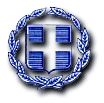 